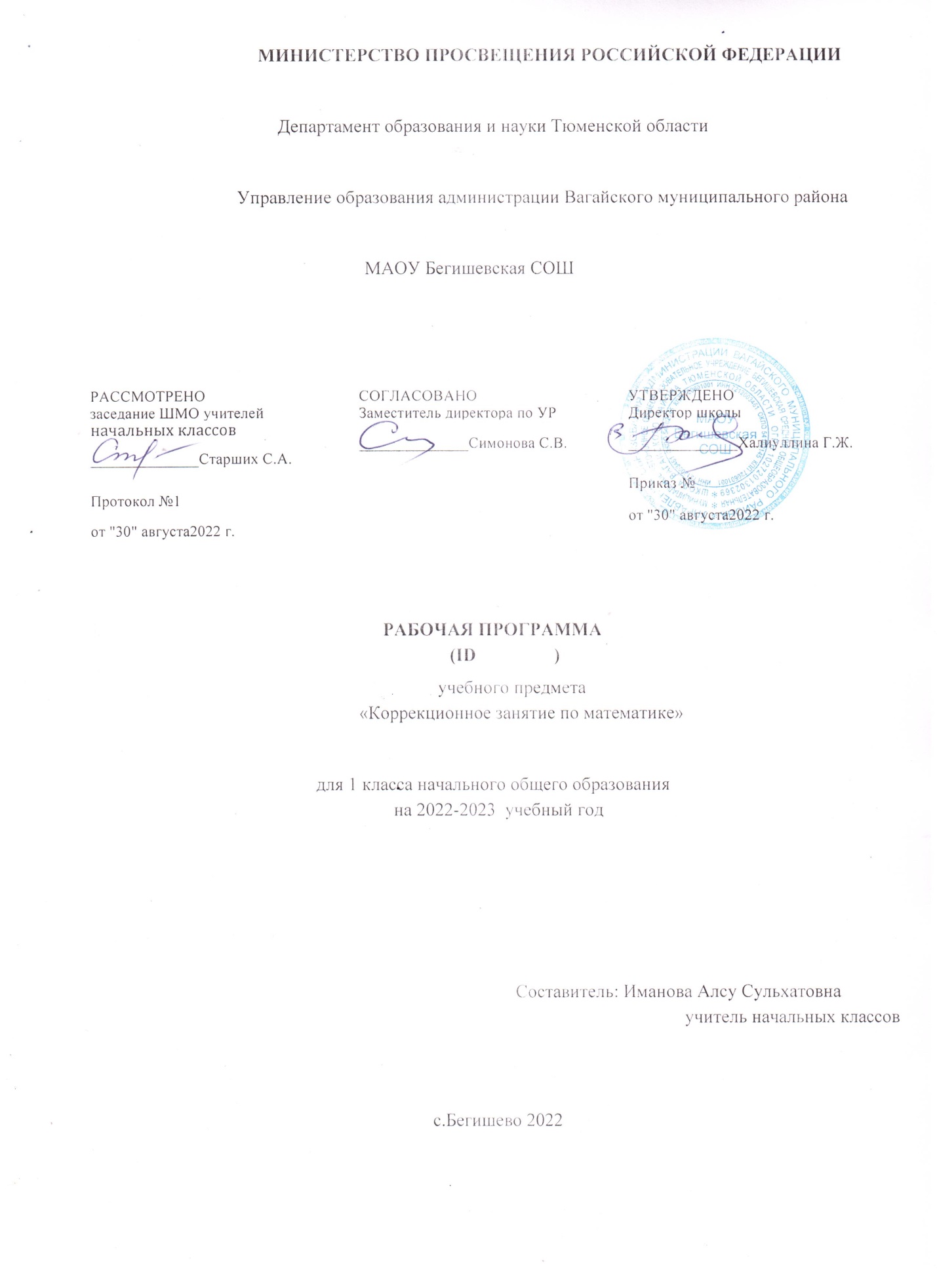  ПОЯСНИТЕЛЬНАЯ ЗАПИСКААдаптированная рабочая  программа коррекционно-развивающего курса «Развитие математических навыков» разработана в соответствии с Федеральным Законом от 29.12.2012 г. № 273- ФЗ «Об образовании в Российской Федерации», на основе: Федерального государственного образовательного стандарта начального общего образования обучающихся с ограниченными возможностями здоровья (от 19 декабря 2014 г. N 1598); адаптированной основной общеобразовательной программы начального общего образования обучающихся с задержкой психического развития МАОУ Второвагайская СОШ, филиал МАОУ Бегишевская СОШ; требований к результатам освоения АООП НОО обучающихся с задержкой психического развития   МАОУ Второвагайская СОШ, филиал МАОУ Бегишевская СОШ;  программы формирования универсальных учебных действий АООП НОО обучающихся с задержкой психического развития МАОУ Второвагайская СОШ, филиал МАОУ Бегишевская СОШ;  авторской программы «Начальная школа XXI века» В. Н. Рудницкой – М.: Вентана-Граф. положения об адаптированной рабочей программе педагога (учебного предмета, коррекционно-развивающего курса), реализующего ФГОС НОО обучающихся с ограниченными возможностями здоровья,  МАОУ Второвагайская СОШ, филиал МАОУ Бегишевская СОШ в соответствии с особыми образовательными потребностями обучающихся с ОВЗ.Адаптированная образовательная  программа коррекционно-развивающего «Развитие математических навыков» адресована обучающемуся 1 класса Аллаярову Расулу.     Психологические особенностиУровень активности Расула, самостоятельности низкий; при выполнении заданий требуется постоянная  помощь педагога. Мотивация к учебной деятельности недостаточно  сформирована. При выполнении заданий, требующих анализа, сравнения, выделения главного, установления закономерностей, Расулу требуется обучающая помощь: самостоятельный перенос   осуществляет с использованием алгоритма под контролем педагога. Общий уровень познавательной деятельности ниже возрастной нормы. Внимание неустойчивое. При выполнении новых заданий наблюдается возврат к пройденному материалу, что свидетельствует о несформированном умении удерживать условия задачи, применять изученный материал в новой теме. Память удерживает небольшой объем материала, при постоянном его повторе. С большим трудом осуществляют мыслительные операции при использовании  схем, алгоритмов, слов- подсказок, таблиц, кратких записей. Мыслительные процессы на основе символико - знаковой системы не сформированы. Операции обобщения, исключения, сравнения, умозаключения недостаточно сформированы. Темп психических процессов медленный, переключаемость с одного вида деятельности на другой   затруднена, быстро утомляются. Отмечаются трудности в восприятии целостного объекта. Затрудненно образное мышление. Внимание нецеленаправленно, повышенная отвлекаемость наблюдается, трудности сосредоточения на задании. Развитие мелкой моторики  не соответствует возрастной норме. Особенности освоения содержания:Расул с помощью учителя  считает до 10 (прямой счёт), но не может определить состав числа, не улавливает смысл значений «больше – меньше», нечётко дифференцируют геометрические фигуры. По математике решает примеры на сложение и вычитание в пределах первого десятка. Логику задач понимает, но затрудняется в  определении задач на объединение двух множеств, на нахождение остатка.Цель программы: оказание квалифицированной психолого–педагогической поддержки обучающемуся, испытывающему стойкие затруднения в овладении программой по математике.Задачи:1. Коррекционно–образовательные задачи:·  создать условия для восполнения пробелов математического развития обучающегося путём обогащения его чувственного опыта, организация предметно–практической деятельности;·  подготавливать обучающегося к восприятию новых трудных тем, обучение поэтапным действиям;·  формировать операции обратимости и связанной с ней гибкости мышления;- содействовать усвоению нового учебного материала, адекватному включению в классные занятия в соответствии с общим темпом  занятий.2. Коррекционно–развивающие задачи:·  развивать общеинтеллектуальных умений и навыков;·  активизировать познавательную деятельности, развивать зрительное и слуховое восприятие;·  активизировать словарь  обучающегосяв единстве с формированием математических понятий;3. Коррекционно–воспитательные задачи:·  воспитывать положительную  учебную  мотивацию, формировать познавательный  интерес к математике;·  развивать навыки самоконтроля, формировать навыки учебной деятельности.3.Общая характеристика коррекционно-развивающего курса «Развитие математических навыков»Начальный курс математики является курсом, интегрированным: в нём объединён арифметический, геометрический и алгебраический материал. Арифметическим ядром программы является учебный материал, который, с одной стороны, представляет основы математической науки, а с другой—содержание, отобранное и проверенное многолетней педагогической практикой, подтвердившей необходимость его изучения в начальной школе для успешного продолжения образования.Основа арифметического содержания — представления о натуральном числе и нуле, арифметических действиях (сложение, вычитание). На уроках математики будут сформированы представления о числе как результате счёта, о принципах образования, записи и сравнения целых неотрицательных чисел.Особое место в содержании начального математического образования занимают текстовые задачи. Работа с ними в данном курсе имеет свою специфику и требует более детального рассмотрения.Система подбора задач, определение времени и последовательности введения задач того или иного вида обеспечивают благоприятные условия для сопоставления, сравнения, противопоставления задач, сходных в том или ином отношении, а также для рассмотрения взаимообратных задач. При таком подходе дети с самого начала приучаются проводить анализ задачи, устанавливая связь между данными и искомым, и осознанно выбирать правильное действие для её решения. Решение некоторых задач основано на моделировании описанных в них взаимосвязей между данными и искомым.Особое место в содержании начального математического образования занимают текстовые задачи. Работа с ними в данном курсе имеет свою специфику и требует более детального рассмотрения.Система подбора задач, определение времени и последовательности введения задач того или иного вида обеспечивают благоприятные условия для сопоставления, сравнения, противопоставления задач, сходных в том или ином отношении, а также для рассмотрения взаимообратных задач. При таком подходе дети с самого начала приучаются проводить анализ задачи, устанавливая связь между данными и искомым, и осознанно выбирать правильное действие для её решения. Решение некоторых задач основано на моделировании описанных в них взаимосвязей между данными и искомым.4. Описание коррекционно-развивающего курса  «Развитие математических навыков»в учебном планеВ соответствии с индивидуальным учебным планом адаптированной образовательной  программы Аллаярова Расула на освоение данного коррекционно-развивающего курса «Развитие математических навыков» в 1 классе выделено   - 33 часа. Количество часов на данный индивидуальный коррекционно-развивающий курс – 33 часа в год.5. Описание ценностных ориентиров содержания коррекционно-развивающего курса«Развитие математических навыков»Обучение математике является важнейшей составляющей начального общего образования. Этот коррекционный курс играет важную роль в формировании у младших школьников умения учиться. Начальное обучение математике закладывает основы для формирования приёмов умственной деятельности: школьники учатся проводить анализ, сравнение, классификацию объектов, устанавливать причинно-следственные связи, закономерности, выстраивать логические цепочки рассуждений. Изучая математику, они усваивают определённые обобщённые знания и способы действий. Универсальные математические способы познания способствуют целостному восприятию мира, позволяют выстраивать модели его отдельных процессов и явлений, а также являются основой формирования универсальных учебных действий. Универсальные учебные действия обеспечивают усвоение предметных знаний и интеллектуальное развитие учащихся, формируют способность к самостоятельному поиску и усвоению новой информации, новых знаний и способов действий, что составляет основу умения учиться. Усвоенные в начальном курсе математики знания и способы действий необходимы не только для дальнейшего успешного изучения математики и других школьных дисциплин, но и для решения многих практических задач во взрослой жизни.6. Планируемые результаты освоения коррекционного курса  «Развитие математических навыков»При освоении коррекционно-развивающего курса «Развитие математических навыков» будут созданы условия для формирования у обучающихся с ЗПР следующих личностных качеств:1. Ценит и принимает следующие базовые ценности: «добро», «терпение», «семья».3. Принимает  роль  ученика; формирование интереса (мотивации) к учению.	4. Имеет представление о причинах успеха и неуспеха в учёбе;5.Знает основные моральные нормы поведения.6. Проявляет интерес к изучению учебного предмета «математика»При освоении коррекционно-развивающего курса «Развитие математических навыков» будут созданы условия для формирования у обучающихся с ЗПР следующих регулятивных УУД:1. Организовывает свое рабочее место под руководством учителя. 2 . Принимает учебную задачу и следует инструкции учителя;3. Определяет цель выполнения заданий на занятии под руководством учителя. 4. Определяет план выполнения заданий под руководством педагога-психолога.5. Оценивает выполнение своего задания по критериям, определённым совместно с учителем или обучающимися.6. Осуществляет первоначальный контроль своего участия в доступных видах познавательной деятельности.7. Осуществляет действия по образцу и заданному правилу;8. Принимает и понимает алгоритм выполнения заданий.При освоении коррекционно-развивающего курса «Развитие математических навыков» будут созданы условия для формирования у обучающихся с ЗПР следующих познавательных УУД:1.Ориентируетсяся в учебном материале;2. Отвечает на простые вопросы педагога, находит нужную информацию в учебных пособиях.3. Проводит сравнение, сериацию и классификацию предметов  по заданным критериям (основаниям).4. Группирует предметы, объекты на основе существенных признаков.6. Понимает знаки, символы, модели, схемы, приведённые в учебных пособиях;7.Осуществляет синтез как составление целого из его частей;8. На основе кодирования строит простейшие модели понятий.При освоении коррекционно-развивающего курса «Развитие математических навыков» будут созданы условия для формирования у обучающихся с ЗПР следующих коммуникативных УУД:1. Участвует в диалоге на занятиях при решении учебных задач;2. Отвечает на вопросы педагога-психолога, обучающихся; 2. Соблюдает простейшие нормы речевого этикета: здороваться, прощаться, благодарить.3. Слушает и понимать речь других.4. Принимает участие в работе парами;5. Допускает существование различных точек зрения;6.Договаривается, приходит к общему решению. 7. Строит простые речевые высказывания.Предметные результаты освоения коррекционно-развивающего курса:- называет последовательность чисел от 0 до 20;- называет и обозначает действия сложения и вычитания;- знает таблицу сложения чисел в пределах 10 и соответствующие случаи вычитания;- считает предметы в пределах 20; читает, записывает и сравнивает числа в пределах 20;- значение числового выражения в 1 – 2 действия в пределах 20 (без скобок), основанные на знании последовательности чисел и десятичного состава;- решает задачи в одно действие, раскрывающие конкретный смысл действий сложения и вычитания, а также задачи на нахождение числа, которое на несколько единиц больше (или меньше) данного;- измеряет с помощью линейки длину отрезка в сантиметрах; строит отрезок заданной длины;- распознает простейшие геометрические фигуры: круг, квадрат, прямоугольник, треугольник, отрезок;- усваивает новый учебный материал, адекватно включается в классные занятия и соответствует общему темпу занятий;- обращается к учителю при затруднениях в учебном процессе, формулирует запрос о специальной помощи.7. Содержание  коррекционно-развивающего курса  «Развитие математических навыков»Множества предметов. Отношения между предметами и между множествами предметов.            Предметы и их свойстваСходства и различия предметов. Предметы, обладающие или не обладающие указанным свойством. Отношения между предметами, фигурамиСоотношение размеров предметов (фигур). Понятия: больше, меньше, одинаковые по размерам; длиннее, короче, такой же длины (ширины, высоты)Отношения между множествами предметовСоотношения множеств предметов по их численностям. Понятия: больше, меньше, столько же, поровну (предметов); больше, меньше (на несколько предметов). Графы отношений «больше», «меньше» на множестве целых неотрицательных чиселЧисло и счётНатуральные числа. НульНазвания и последовательность натуральных чисел от 1 до 20. Число предметов в множестве. Пересчитывание предметов. Число и цифра. Запись результатов пересчёта предметов цифрами.Число и цифра 0 (нуль). Расположение чисел от 0 до 20 на шкале линейки.Сравнение чисел. Понятия: больше, меньше, равно; больше, меньше (на несколько единиц).Арифметические действия и их свойстваСложение, вычитание, умножение и деление в пределах 20Смысл сложения, вычитания, умножения и деления. Практические способы выполнения действий.  Запись результатов с использованием знаков «=», «+», «-», «•», «:». Названия результатов сложения (сумма) и вычитания (разность).Решение простых задач цена, количество, стоимость  Цена, количество, стоимость товараРубль. Монеты достоинством 1 р., 2 р., 5 р., 10 р.Зависимость между величинами, характеризующими процесс купли-продажи. Вычисление стоимости по двум другим известным величинам (цене и количеству товара)ВеличиныДлина и её единицы: сантиметр и дециметр. Обозначения: см, дм. Соотношение: 1 дм = 10 см. Длина отрезка и её измерение с помощью линейки в сантиметрах, в дециметрах, в дециметрах и сантиметрах. Выражение длины в указанных единицах; записи вида: 1 дм 6 см = 16 см, 22 см = 2 дм 2 см. Расстояние между двумя точкамиПространственные отношения. Геометрические  фигурыТекстовая арифметическая задача и её решениеПонятие арифметической задачи. Условие и вопрос задачи. Задачи, требующие однократного применения арифметического действия (простые задачи). Запись решения и ответа. Составная задача и её решение. Задачи, содержащие более двух данных и несколько вопросов. Изменение условия или вопроса задачи.Составление текстов задач в соответствии с заданными условиями8. Тематическое планирование коррекционного курса  «Развитие математических навыков»2021 – 2022 учебный год1 класс9. Описание материально-технического обеспечения образовательного процесса:Для реализации программного содержания используются:Программно – методические материалы. Математика. Начальная школа. М.:Дрофа, 2001г. Программы для общеобразовательных учреждений. Коррекционно-развивающее обучение. Начальные классы I – IV. Подготовительный класс. С. Г. Шевченко М.: Школьная Пресса, 2004. С. Д. Шевченко «Школьный урок: как научить каждого». Москва: Просвещение, 1991г Л. В.Шибаева Программы реабилитации школьников с несформированной учебной деятельностью. Российское педагогическое агентство. Москва, 1996г Школа России. Концепция и программы для нач. кл. Г. В.Бельтюков, С. И. Волкова и др.-М., «Просвещение», 2008   И. Н.Щербо Школьная коррекционно –развивающая служба: Из опыта работы средней школы  № 000 г Москвы. – М.: Новая школа, 1997г Интерактивные платформы, тренажеры;Образовательная платформа Учи.ру№Темы, разделы программыОсновные виды учебной деятельностиКоличество индивидуальных и подгрупповых коррекционно – развивающих занятийДата прохожденияДата прохождения№Темы, разделы программыОсновные виды учебной деятельностиКоличество индивидуальных и подгрупповых коррекционно – развивающих занятийПлан ФактПодготовительный период 15 ч.Подготовительный период 15 ч.Подготовительный период 15 ч.Подготовительный период 15 ч.Подготовительный период 15 ч.Подготовительный период 15 ч.1.Отработка пространственных представлений (вверху, внизу, слева, справа).   Моделирует способы расположения объектов на плоскости и в пространстве по их описанию, описание расположения объектов. Ориентируется на плоскости и в пространстве: вверх, вниз, слева направо, справа налево. Называет числа в прямом и обратном порядке. Называет следующее (предыдущее) при счёте число.Выполняет сложение и вычитание в пределах 10. Оперирует математическими терминами: «прибавить», «вычесть», «получится». Образует следующее число прибавлением 1 к предыдущему числу или вычитанием 1 из следующего за ним в ряду чисел.Выполняет сложение и вычитание в пределах 10, называет и записывает  числа первого десятка, соотносит  число и цифру.Знает состав числа. Решает простые задачи. 107.092.Отработка умения конструировать из простых геометрических фигур. Моделирует способы расположения объектов на плоскости и в пространстве по их описанию, описание расположения объектов. Ориентируется на плоскости и в пространстве: вверх, вниз, слева направо, справа налево. Называет числа в прямом и обратном порядке. Называет следующее (предыдущее) при счёте число.Выполняет сложение и вычитание в пределах 10. Оперирует математическими терминами: «прибавить», «вычесть», «получится». Образует следующее число прибавлением 1 к предыдущему числу или вычитанием 1 из следующего за ним в ряду чисел.Выполняет сложение и вычитание в пределах 10, называет и записывает  числа первого десятка, соотносит  число и цифру.Знает состав числа. Решает простые задачи. 114.093.Отработка  операции сложения, понятия «сложение». Моделирует способы расположения объектов на плоскости и в пространстве по их описанию, описание расположения объектов. Ориентируется на плоскости и в пространстве: вверх, вниз, слева направо, справа налево. Называет числа в прямом и обратном порядке. Называет следующее (предыдущее) при счёте число.Выполняет сложение и вычитание в пределах 10. Оперирует математическими терминами: «прибавить», «вычесть», «получится». Образует следующее число прибавлением 1 к предыдущему числу или вычитанием 1 из следующего за ним в ряду чисел.Выполняет сложение и вычитание в пределах 10, называет и записывает  числа первого десятка, соотносит  число и цифру.Знает состав числа. Решает простые задачи. 121.094.Отработка операции вычитания, понятия « вычитания». Моделирует способы расположения объектов на плоскости и в пространстве по их описанию, описание расположения объектов. Ориентируется на плоскости и в пространстве: вверх, вниз, слева направо, справа налево. Называет числа в прямом и обратном порядке. Называет следующее (предыдущее) при счёте число.Выполняет сложение и вычитание в пределах 10. Оперирует математическими терминами: «прибавить», «вычесть», «получится». Образует следующее число прибавлением 1 к предыдущему числу или вычитанием 1 из следующего за ним в ряду чисел.Выполняет сложение и вычитание в пределах 10, называет и записывает  числа первого десятка, соотносит  число и цифру.Знает состав числа. Решает простые задачи. 128.095.Отработка понятия «задача»: условие, вопрос, решение, ответ. Моделирует способы расположения объектов на плоскости и в пространстве по их описанию, описание расположения объектов. Ориентируется на плоскости и в пространстве: вверх, вниз, слева направо, справа налево. Называет числа в прямом и обратном порядке. Называет следующее (предыдущее) при счёте число.Выполняет сложение и вычитание в пределах 10. Оперирует математическими терминами: «прибавить», «вычесть», «получится». Образует следующее число прибавлением 1 к предыдущему числу или вычитанием 1 из следующего за ним в ряду чисел.Выполняет сложение и вычитание в пределах 10, называет и записывает  числа первого десятка, соотносит  число и цифру.Знает состав числа. Решает простые задачи. 105.106.Отработка понятия см. Отработка навыка построения отрезков в см. Моделирует способы расположения объектов на плоскости и в пространстве по их описанию, описание расположения объектов. Ориентируется на плоскости и в пространстве: вверх, вниз, слева направо, справа налево. Называет числа в прямом и обратном порядке. Называет следующее (предыдущее) при счёте число.Выполняет сложение и вычитание в пределах 10. Оперирует математическими терминами: «прибавить», «вычесть», «получится». Образует следующее число прибавлением 1 к предыдущему числу или вычитанием 1 из следующего за ним в ряду чисел.Выполняет сложение и вычитание в пределах 10, называет и записывает  числа первого десятка, соотносит  число и цифру.Знает состав числа. Решает простые задачи. 112.107.Отработка навыка увеличения и уменьшения числа на 1, на 2. Моделирует способы расположения объектов на плоскости и в пространстве по их описанию, описание расположения объектов. Ориентируется на плоскости и в пространстве: вверх, вниз, слева направо, справа налево. Называет числа в прямом и обратном порядке. Называет следующее (предыдущее) при счёте число.Выполняет сложение и вычитание в пределах 10. Оперирует математическими терминами: «прибавить», «вычесть», «получится». Образует следующее число прибавлением 1 к предыдущему числу или вычитанием 1 из следующего за ним в ряду чисел.Выполняет сложение и вычитание в пределах 10, называет и записывает  числа первого десятка, соотносит  число и цифру.Знает состав числа. Решает простые задачи. 119.108.Отработка навыка решения задач. Моделирует способы расположения объектов на плоскости и в пространстве по их описанию, описание расположения объектов. Ориентируется на плоскости и в пространстве: вверх, вниз, слева направо, справа налево. Называет числа в прямом и обратном порядке. Называет следующее (предыдущее) при счёте число.Выполняет сложение и вычитание в пределах 10. Оперирует математическими терминами: «прибавить», «вычесть», «получится». Образует следующее число прибавлением 1 к предыдущему числу или вычитанием 1 из следующего за ним в ряду чисел.Выполняет сложение и вычитание в пределах 10, называет и записывает  числа первого десятка, соотносит  число и цифру.Знает состав числа. Решает простые задачи. 126.109.Отработка умения называть числа при счете от 1 до 20. Моделирует способы расположения объектов на плоскости и в пространстве по их описанию, описание расположения объектов. Ориентируется на плоскости и в пространстве: вверх, вниз, слева направо, справа налево. Называет числа в прямом и обратном порядке. Называет следующее (предыдущее) при счёте число.Выполняет сложение и вычитание в пределах 10. Оперирует математическими терминами: «прибавить», «вычесть», «получится». Образует следующее число прибавлением 1 к предыдущему числу или вычитанием 1 из следующего за ним в ряду чисел.Выполняет сложение и вычитание в пределах 10, называет и записывает  числа первого десятка, соотносит  число и цифру.Знает состав числа. Решает простые задачи. 109.1110.Отработка умения называть числа следующее при счете за числом чисел второго десятка. Моделирует способы расположения объектов на плоскости и в пространстве по их описанию, описание расположения объектов. Ориентируется на плоскости и в пространстве: вверх, вниз, слева направо, справа налево. Называет числа в прямом и обратном порядке. Называет следующее (предыдущее) при счёте число.Выполняет сложение и вычитание в пределах 10. Оперирует математическими терминами: «прибавить», «вычесть», «получится». Образует следующее число прибавлением 1 к предыдущему числу или вычитанием 1 из следующего за ним в ряду чисел.Выполняет сложение и вычитание в пределах 10, называет и записывает  числа первого десятка, соотносит  число и цифру.Знает состав числа. Решает простые задачи. 116.1111.Отработка навыка решения задач. Моделирует способы расположения объектов на плоскости и в пространстве по их описанию, описание расположения объектов. Ориентируется на плоскости и в пространстве: вверх, вниз, слева направо, справа налево. Называет числа в прямом и обратном порядке. Называет следующее (предыдущее) при счёте число.Выполняет сложение и вычитание в пределах 10. Оперирует математическими терминами: «прибавить», «вычесть», «получится». Образует следующее число прибавлением 1 к предыдущему числу или вычитанием 1 из следующего за ним в ряду чисел.Выполняет сложение и вычитание в пределах 10, называет и записывает  числа первого десятка, соотносит  число и цифру.Знает состав числа. Решает простые задачи. 123.1112.Отработка навыка деления на равные части. Моделирует способы расположения объектов на плоскости и в пространстве по их описанию, описание расположения объектов. Ориентируется на плоскости и в пространстве: вверх, вниз, слева направо, справа налево. Называет числа в прямом и обратном порядке. Называет следующее (предыдущее) при счёте число.Выполняет сложение и вычитание в пределах 10. Оперирует математическими терминами: «прибавить», «вычесть», «получится». Образует следующее число прибавлением 1 к предыдущему числу или вычитанием 1 из следующего за ним в ряду чисел.Выполняет сложение и вычитание в пределах 10, называет и записывает  числа первого десятка, соотносит  число и цифру.Знает состав числа. Решает простые задачи. 130.1113.Отработка вычислительных навыков при нахождении значения выражения.  Моделирует способы расположения объектов на плоскости и в пространстве по их описанию, описание расположения объектов. Ориентируется на плоскости и в пространстве: вверх, вниз, слева направо, справа налево. Называет числа в прямом и обратном порядке. Называет следующее (предыдущее) при счёте число.Выполняет сложение и вычитание в пределах 10. Оперирует математическими терминами: «прибавить», «вычесть», «получится». Образует следующее число прибавлением 1 к предыдущему числу или вычитанием 1 из следующего за ним в ряду чисел.Выполняет сложение и вычитание в пределах 10, называет и записывает  числа первого десятка, соотносит  число и цифру.Знает состав числа. Решает простые задачи. 107.1214.Отработка умения  выполнять задание разными способами. Моделирует способы расположения объектов на плоскости и в пространстве по их описанию, описание расположения объектов. Ориентируется на плоскости и в пространстве: вверх, вниз, слева направо, справа налево. Называет числа в прямом и обратном порядке. Называет следующее (предыдущее) при счёте число.Выполняет сложение и вычитание в пределах 10. Оперирует математическими терминами: «прибавить», «вычесть», «получится». Образует следующее число прибавлением 1 к предыдущему числу или вычитанием 1 из следующего за ним в ряду чисел.Выполняет сложение и вычитание в пределах 10, называет и записывает  числа первого десятка, соотносит  число и цифру.Знает состав числа. Решает простые задачи. 114.1215.Отработка навыка применения переместительного свойства сложения. Моделирует способы расположения объектов на плоскости и в пространстве по их описанию, описание расположения объектов. Ориентируется на плоскости и в пространстве: вверх, вниз, слева направо, справа налево. Называет числа в прямом и обратном порядке. Называет следующее (предыдущее) при счёте число.Выполняет сложение и вычитание в пределах 10. Оперирует математическими терминами: «прибавить», «вычесть», «получится». Образует следующее число прибавлением 1 к предыдущему числу или вычитанием 1 из следующего за ним в ряду чисел.Выполняет сложение и вычитание в пределах 10, называет и записывает  числа первого десятка, соотносит  число и цифру.Знает состав числа. Решает простые задачи. 121.12Свойства сложения и вычитания. 3 чСвойства сложения и вычитания. 3 чСвойства сложения и вычитания. 3 чСвойства сложения и вычитания. 3 чСвойства сложения и вычитания. 3 чСвойства сложения и вычитания. 3 ч16.Отработка умения  прибавлять  число 0.Прибавляет число 0, вычитает число 0.Делит на группы по  несколько предметов. 128.1217.Отработка умения  вычитать  число 0.Прибавляет число 0, вычитает число 0.Делит на группы по  несколько предметов. 111.0118.Отработка  деления на группы по несколько предметов.Прибавляет число 0, вычитает число 0.Делит на группы по  несколько предметов. 118.01Сложение и вычитание в пределах 10- 6 ч.Сложение и вычитание в пределах 10- 6 ч.Сложение и вычитание в пределах 10- 6 ч.Сложение и вычитание в пределах 10- 6 ч.Сложение и вычитание в пределах 10- 6 ч.Сложение и вычитание в пределах 10- 6 ч.19.Отработка навыка «Сложение с числом 10.». Знает таблицу  сложения и вычитания с числами 1, 2, 3, 4,5. Решает примеры изученных видов с опорой на таблицу сложения. Читает примеры на сложение и вычитание различными способами.125.0120.Отработка навыка прибавление числа 2.. Знает таблицу  сложения и вычитания с числами 1, 2, 3, 4,5. Решает примеры изученных видов с опорой на таблицу сложения. Читает примеры на сложение и вычитание различными способами.101.0221.Отработка  приёма прибавления числа 3.. Знает таблицу  сложения и вычитания с числами 1, 2, 3, 4,5. Решает примеры изученных видов с опорой на таблицу сложения. Читает примеры на сложение и вычитание различными способами.115.0222.Отработка  приёма прибавление числа 4.. Знает таблицу  сложения и вычитания с числами 1, 2, 3, 4,5. Решает примеры изученных видов с опорой на таблицу сложения. Читает примеры на сложение и вычитание различными способами.122.0223.Отработка умения вычитание чисел 2,3,4.. Знает таблицу  сложения и вычитания с числами 1, 2, 3, 4,5. Решает примеры изученных видов с опорой на таблицу сложения. Читает примеры на сложение и вычитание различными способами.101.0324.Отработка навыка прибавление и вычитание числа 5.. Знает таблицу  сложения и вычитания с числами 1, 2, 3, 4,5. Решает примеры изученных видов с опорой на таблицу сложения. Читает примеры на сложение и вычитание различными способами.115.03Сравнение чисел 3 ч.Сравнение чисел 3 ч.Сравнение чисел 3 ч.Сравнение чисел 3 ч.Сравнение чисел 3 ч.Сравнение чисел 3 ч.25.Отработка навыка прибавление и вычитание числа 6.Сравнивает числа с помощью линейки.Сравнивает на сколько больше, на сколько меньше. 129.0326.Отработка умения сравнивать числа при помощи линейки.Сравнивает числа с помощью линейки.Сравнивает на сколько больше, на сколько меньше. 105.0427.Отработка умения сравнивать «На сколько больше или меньше».Сравнивает числа с помощью линейки.Сравнивает на сколько больше, на сколько меньше. 112.04Прибавление и вычитание чисел 7, 8, 9 с переходом через десяток 6 ч.Прибавление и вычитание чисел 7, 8, 9 с переходом через десяток 6 ч.Прибавление и вычитание чисел 7, 8, 9 с переходом через десяток 6 ч.Прибавление и вычитание чисел 7, 8, 9 с переходом через десяток 6 ч.Прибавление и вычитание чисел 7, 8, 9 с переходом через десяток 6 ч.Прибавление и вычитание чисел 7, 8, 9 с переходом через десяток 6 ч.28.Отработка умения «Увеличение и уменьшение  числа на несколько единиц».Называет числа от 11 до 20 в прямом и обратном порядке. Сравнивает числа в пределах 20 с опорой на порядок их следования при счёте. Читает и записывает  числа второго десятка. Знает таблицу сложение и вычитания в пределах 20. Моделирует приёмы выполнения действия вычитания с переходом через десяток, используя предметы, разрезной материал, счётные палочки, графические схемы.119.0429.Отработка «Таблицы сложения».Называет числа от 11 до 20 в прямом и обратном порядке. Сравнивает числа в пределах 20 с опорой на порядок их следования при счёте. Читает и записывает  числа второго десятка. Знает таблицу сложение и вычитания в пределах 20. Моделирует приёмы выполнения действия вычитания с переходом через десяток, используя предметы, разрезной материал, счётные палочки, графические схемы.126.0430.Отработка навыка  «Сложение чисел от 1 до 9 с переходом через десяток»Называет числа от 11 до 20 в прямом и обратном порядке. Сравнивает числа в пределах 20 с опорой на порядок их следования при счёте. Читает и записывает  числа второго десятка. Знает таблицу сложение и вычитания в пределах 20. Моделирует приёмы выполнения действия вычитания с переходом через десяток, используя предметы, разрезной материал, счётные палочки, графические схемы.105.0531.Отработка сложения и вычитания чисел 7,8,9.Называет числа от 11 до 20 в прямом и обратном порядке. Сравнивает числа в пределах 20 с опорой на порядок их следования при счёте. Читает и записывает  числа второго десятка. Знает таблицу сложение и вычитания в пределах 20. Моделирует приёмы выполнения действия вычитания с переходом через десяток, используя предметы, разрезной материал, счётные палочки, графические схемы.106.0532.Отработка  «Таблицы сложения и вычитания в пределах 20».Называет числа от 11 до 20 в прямом и обратном порядке. Сравнивает числа в пределах 20 с опорой на порядок их следования при счёте. Читает и записывает  числа второго десятка. Знает таблицу сложение и вычитания в пределах 20. Моделирует приёмы выполнения действия вычитания с переходом через десяток, используя предметы, разрезной материал, счётные палочки, графические схемы.117.0533.Отработка  навыка сложения и вычитания в пределах 20.Называет числа от 11 до 20 в прямом и обратном порядке. Сравнивает числа в пределах 20 с опорой на порядок их следования при счёте. Читает и записывает  числа второго десятка. Знает таблицу сложение и вычитания в пределах 20. Моделирует приёмы выполнения действия вычитания с переходом через десяток, используя предметы, разрезной материал, счётные палочки, графические схемы.124.05